Gépek, gépek, robotok... - Képes rejtvényfejtőA Szitakötő 65. számának 3 verse alapján, a versek elolvasása előtt vagy után: 	Haász János: RobotokVörös István: Gépies gondolatokFecske Csaba: Lélektelen 1.  2. 3.  4.                      5.  6.   7.                                            8. 9. 10.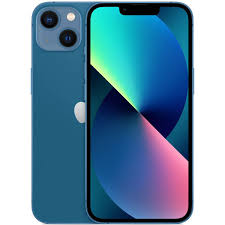 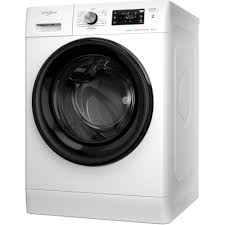 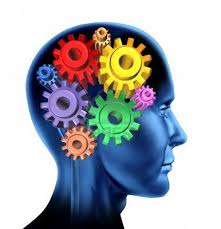 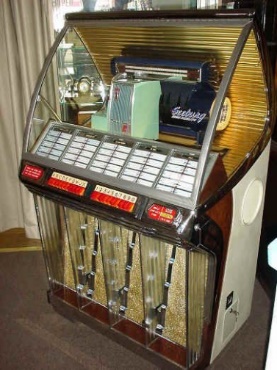 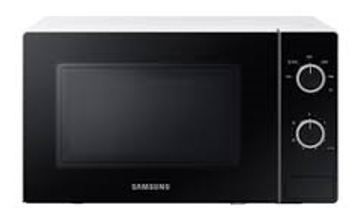 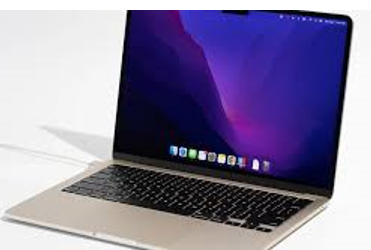 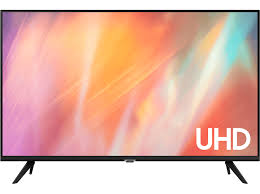 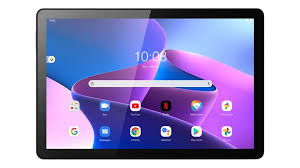 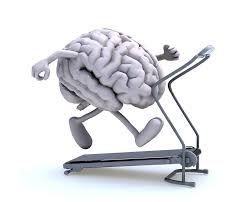 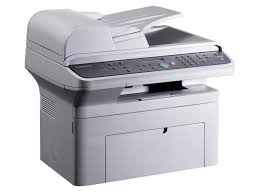 Gondolkodjunk közösen!Egészítsd ki: Mivel a gép .............................. (lélektelen), a barátaim közt nincs helye. Igaz-e? Te is így érzed?Mi mindent tudnak a gépek? Soroljatok fel néhány dolgot!Ha ennyi mindent megcsinálnak az ember helyett...., vajon már nincs semmi ok gondolkodni?Ti mire használjátok a gépeket, a mesterséges intelligenciát? Melyek azok a gépek, amelyeket közösen is használtok/kölcsön adnátok és mi az, amit nem?Hogyan különböztetjük meg a valóságostól a mesterséges intelligencia által generált (gyártott) tartalmakat?A rejtvény megfejtése1.2.3.4.5.6.7.8.9.10.TELEFONNMOSÓGÉPINTELLIGENNCCIIAAZENEGÉÉPPMIKRÓLAPTOPTELEVÍÍZZIIÓÓTÁBLAGÉPPÉRTELEMFÉNYMÁSOOLLÓÓ